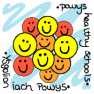 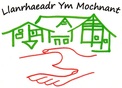 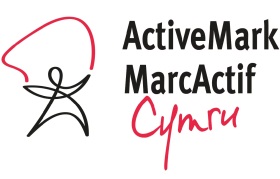 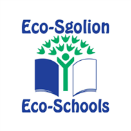 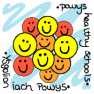 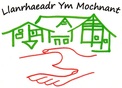 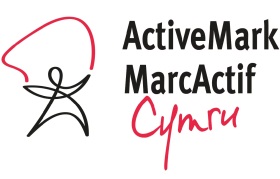 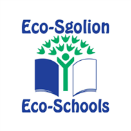                                                                                                                                                              20/09/13Annwyl rieni/ Dear parents,TEMPEST PHOTOGRAPHYMi fydd Tempest Photography yn yr ysgol ar fore Dydd Mercher, Hydref 9fed o 8.30 yb.Mi fyddan yn cynnig llun unigol a hefyd llun teulu.Os yr ydych am gael llun teulu gyda phlant cyn oed ysgol, a fedrwch gyrraedd o 8.30 - 9.30 yb.  A fedrwch lenwi a dychwelyd y daflen isod erbyn Dydd Llun, Medi 30ain os gwelwch yn dda.  Diolch.Tempest Photography will be in school on Wednesday morning, 9th October from 8.30 am.   They will be taking individual and family photographs.If you would like a family photo which includes pre-school age children could you please arrive from 8.30 am - 9.30 am. Could you please complete and return the slip below by Monday, 30th September.Thank you.Yn gywir/ Yours sincerely,TEMPEST PHOTOGRAPHY (09/10/13)Hoffwn i _________________________ gael:I would like ________________________ to have:√ Ticiwch y bocsys addas/ tick the appropriate boxes Arwyddwyd/ signed: _____________________________Dyddiad/ Date: ____________Llun unigol/ individual photoLlun teulu/ family photoDim llun/ no photo